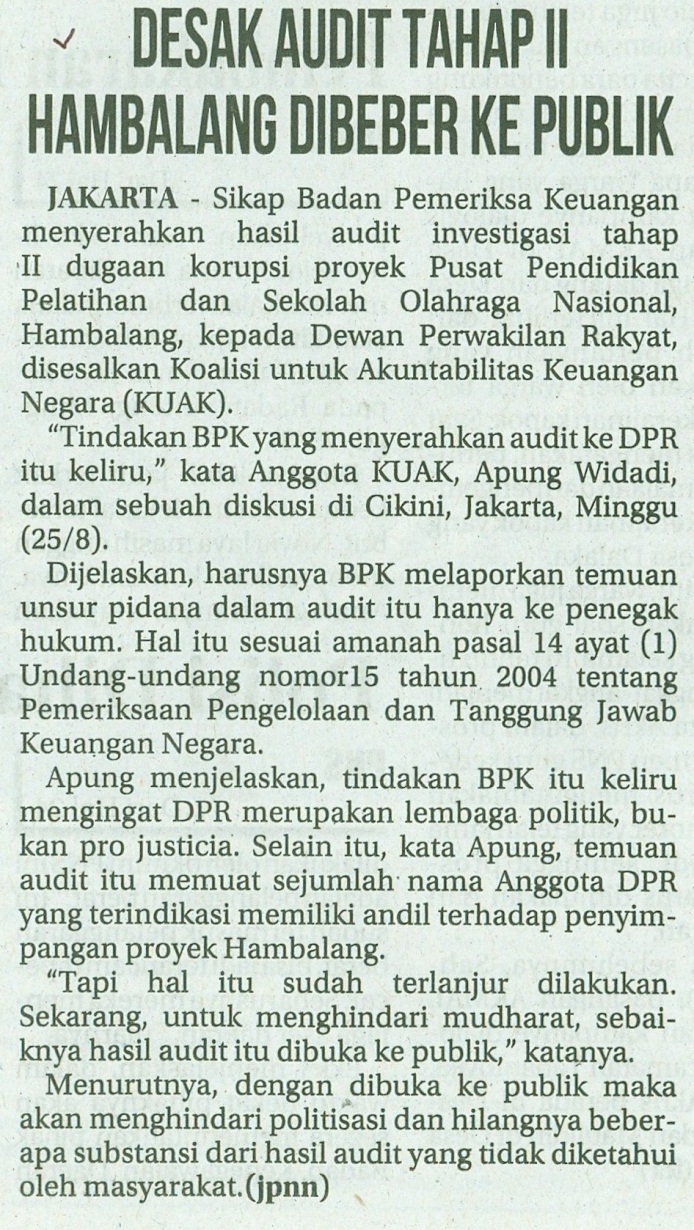 Harian    	:Radar Sulteng KasubaudSulteng IHari, tanggal:Senin , 26 Agustus 2013KasubaudSulteng IKeterangan:Halaman 21  Kolom 22KasubaudSulteng IEntitas:BPK RIKasubaudSulteng I